Домашняя работа1. Космический корабль массой 8 т приблизился к орбитальной космической станции массой 20 т на расстояние 100 м. Найдите силу их взаимного притяжения.2. Автомобиль массой 2 т проходит по выпуклому мосту с радиусом кривизны 40 м, со скоростью 36 км/ч. Определите вес автомобиля в верхней точке моста.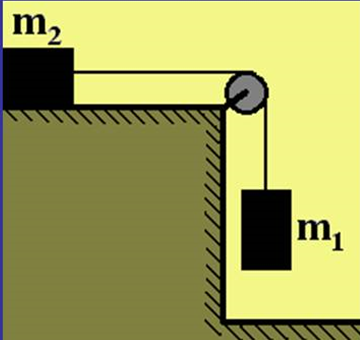 3.  Два груза массами m1=0,5 кг и m2=1 кг соединяют лёгкой нитью, перекидывают её через невесомый блок, и располагают так, как показано на рисунке. Коэффициент трения между поверхностью и вторым грузом равен 0,35. Определите ускорение и силу натяжения нити. 4. Автомобиль массой 4 т движется в гору с углом наклона 300. Коэффициент трения равен 0,04. Найдите ускорение автомобиля, если его сила тяги равна 22 кН.